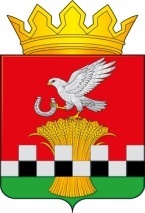 АДМИНИСТРАЦИЯКАСТОРЕНСКОГО РАЙОНА КУРСКОЙ ОБЛАСТИП О С Т А Н О В Л Е Н И Еот «27» апреля 2024 г.  № 196 п. Касторное«Об исполнении финансово-экономическим управлением Администрации Касторенского района Курской области отдельных государственных полномочий,переданных в соответствии с законом Курской области»     В соответствии с Федеральным законом от 06.10.2003 №131-ФЗ «Об общих принципах организации местного самоуправления в Российской Федерации», Законом Курской области от 04.09.2008 №57-ЗКО «О наделении органов местного самоуправления муниципальных районов Курской области отдельными государственными полномочиями Курской области по расчету и предоставлению дотаций на выравнивание бюджетной обеспеченности городских и сельских поселений за счет средств областного бюджета», руководствуясь ст.20 Устава муниципального района «Касторенский район» Курской области, Администрация Касторенского района Курской области ПОСТАНОВЛЯЕТ:1.  Поручить финансово-экономическому управлению Администрации Касторенского района Курской области осуществлять следующие функции по исполнению государственных полномочий Курской области:- расчет и предоставление дотаций на выравнивание бюджетной обеспеченности поселений за счет средств областного бюджета.2. Контроль за исполнением настоящего постановления возложить на заместителя Главы Администрации Касторенского района Курской области Осипова В.А..  3. Постановление вступает в силу со дня его подписания  и подлежит размещению на официальном сайте муниципального образования «Касторенский район» Курской области.И.о. Главы Касторенского района                                                          Курской области                                                                                                          В.А. Осипов